В старших группах прошел проект «Русский народный костюм». Дети знакомились с историей русского народного костюма, смотрели презентацию, видеоклипы, разучивали русские народные песни. Итоговым продуктом проекта организовано музыкальное интегрированное занятие. В конце занятия девочки украшали русский народный сарафан, а мальчики рубаху.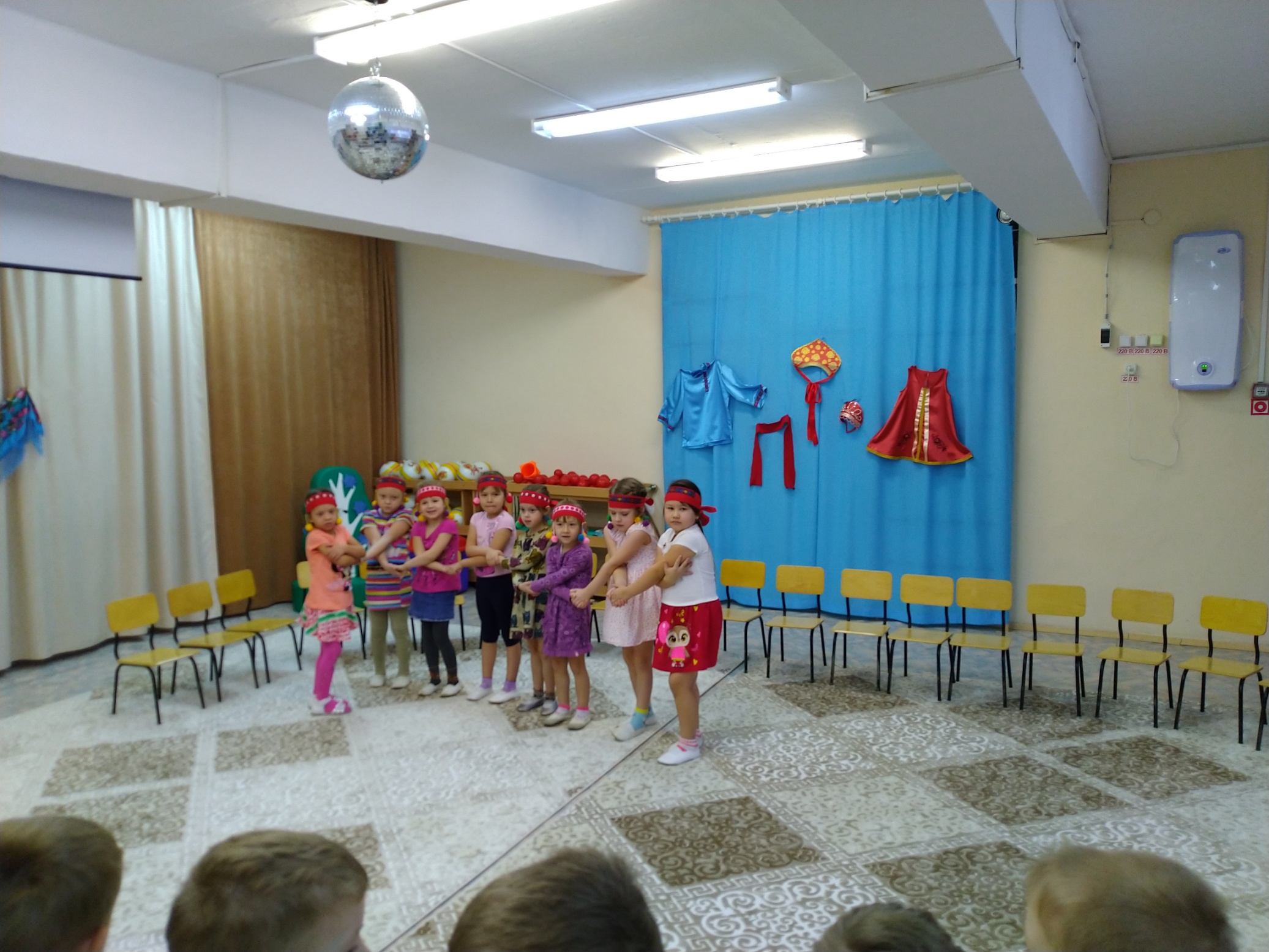 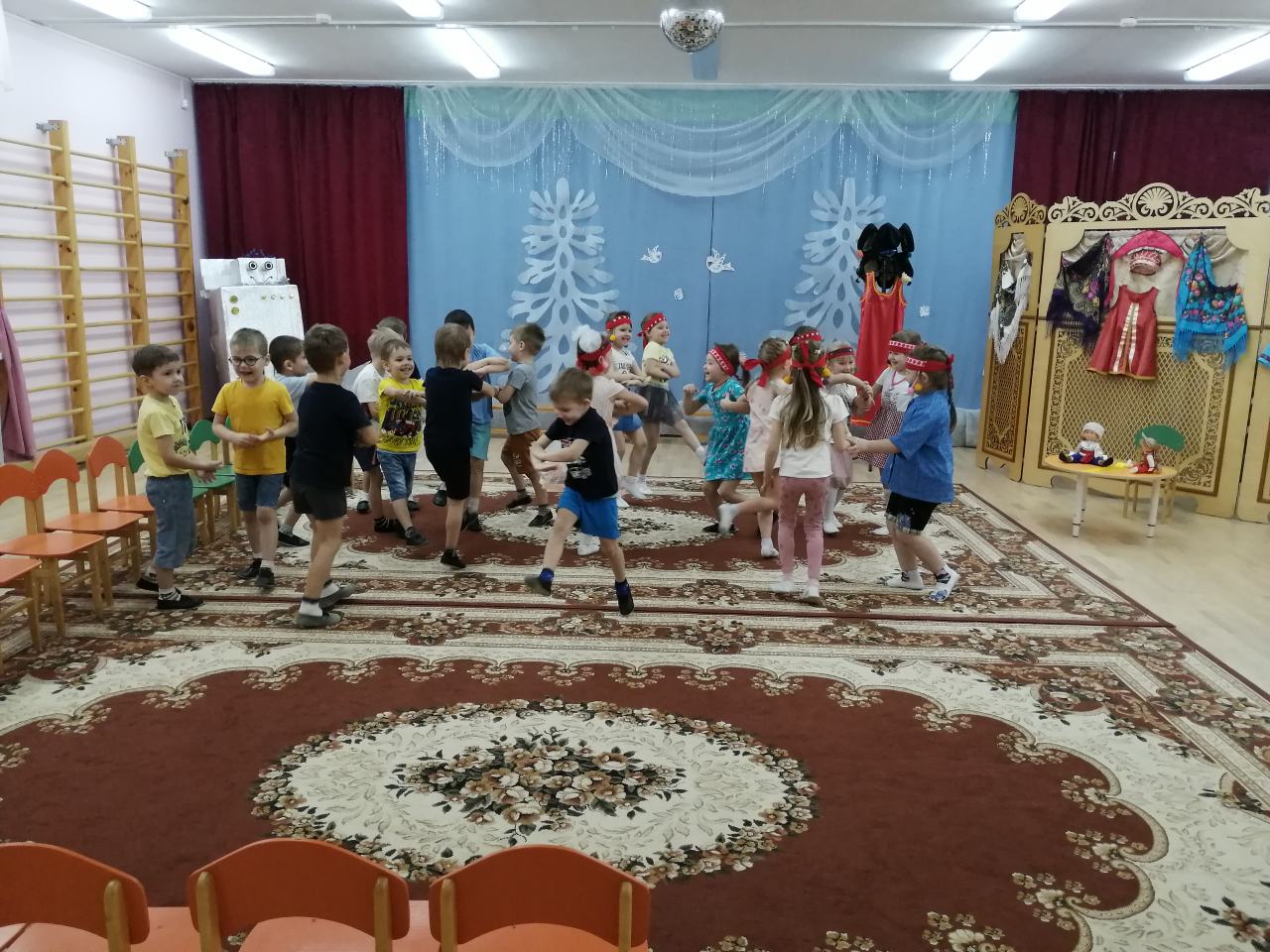 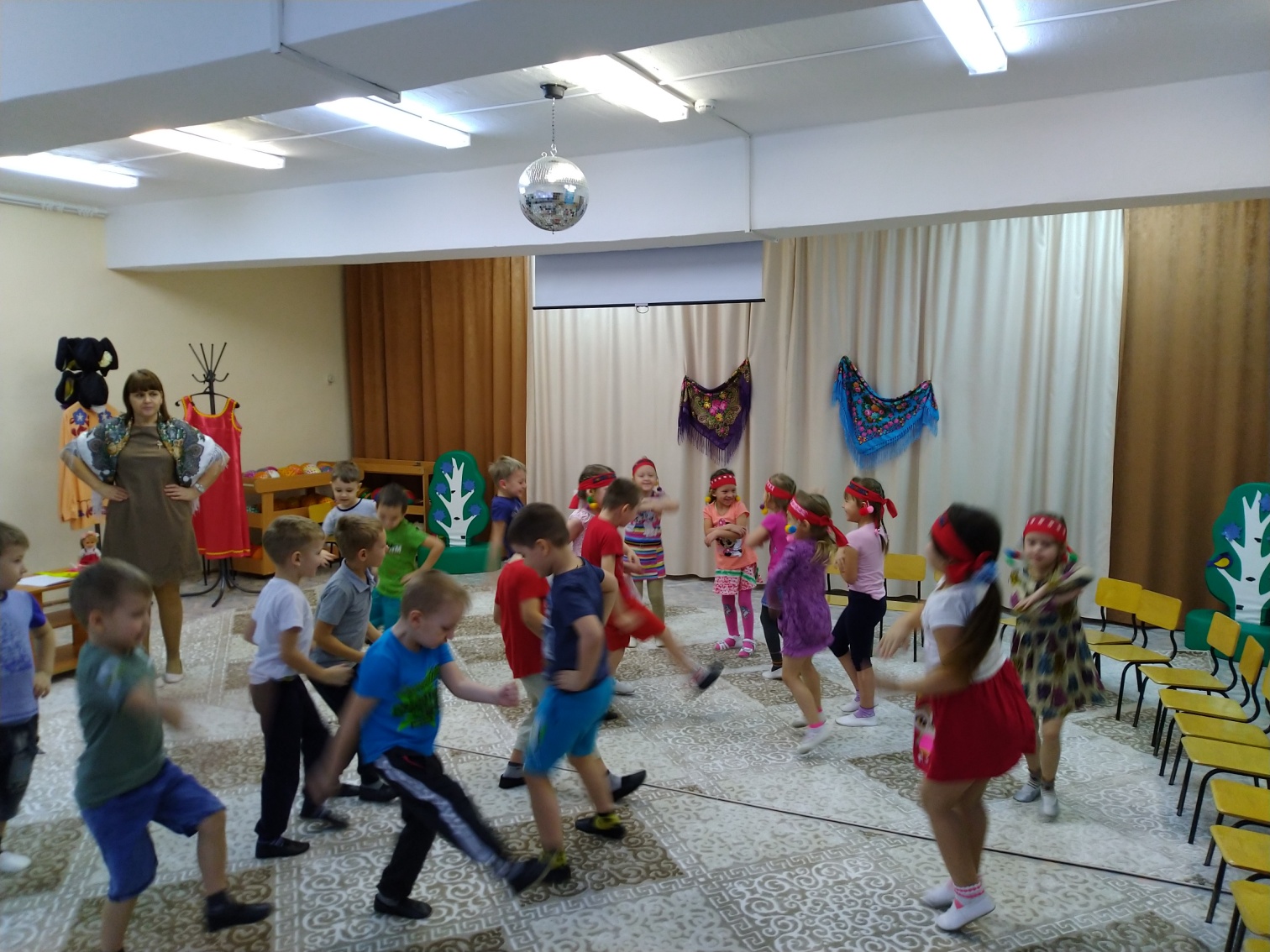 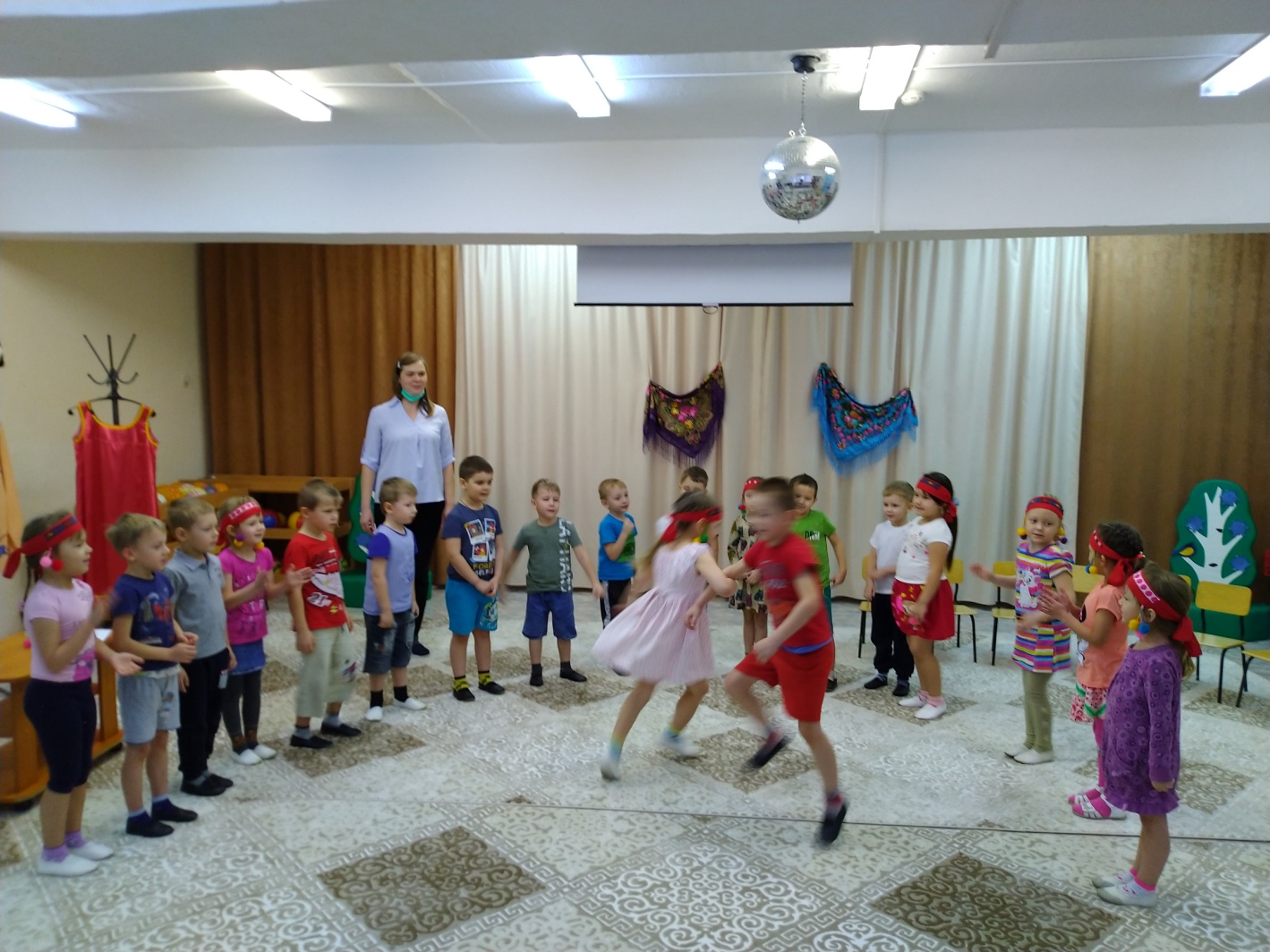 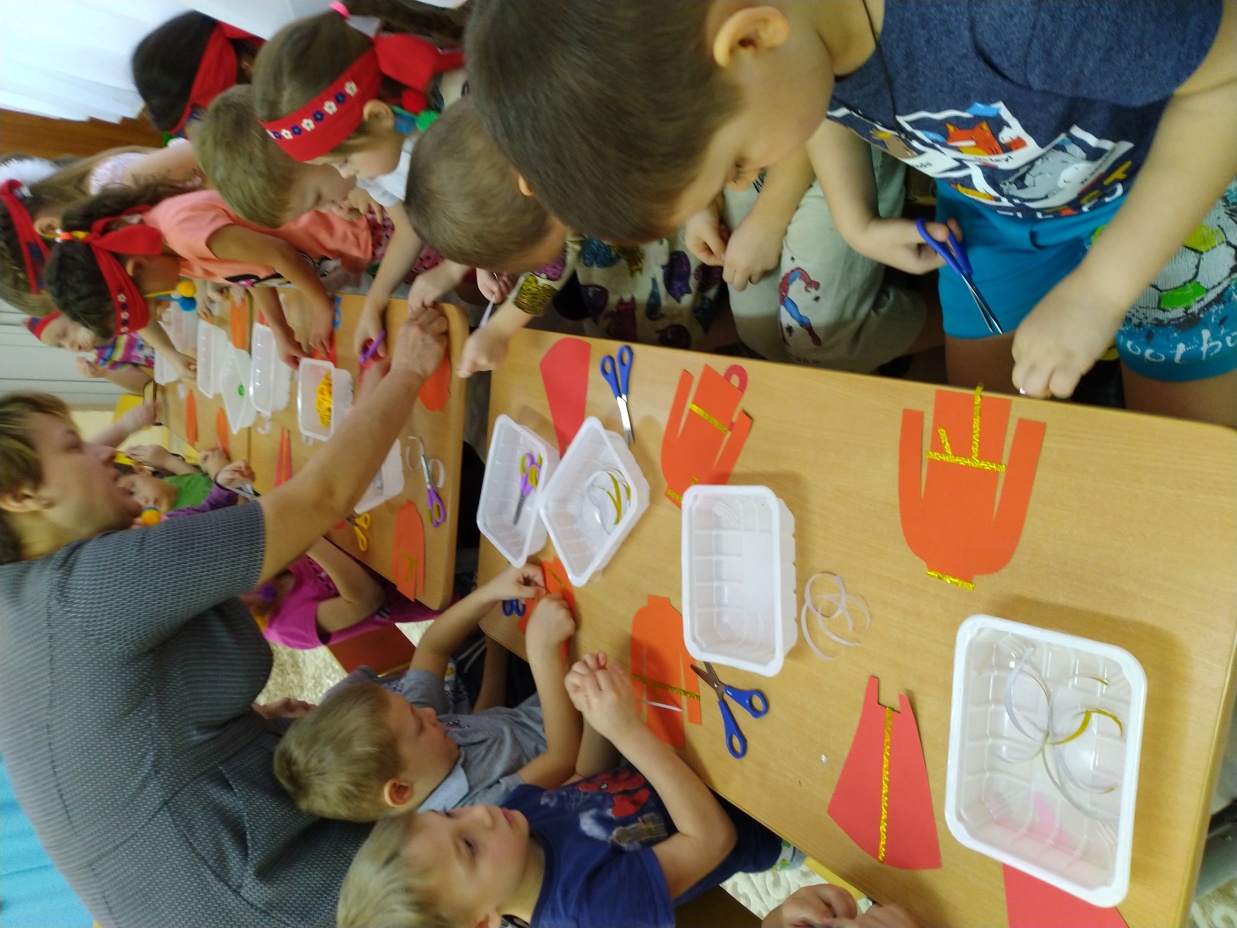 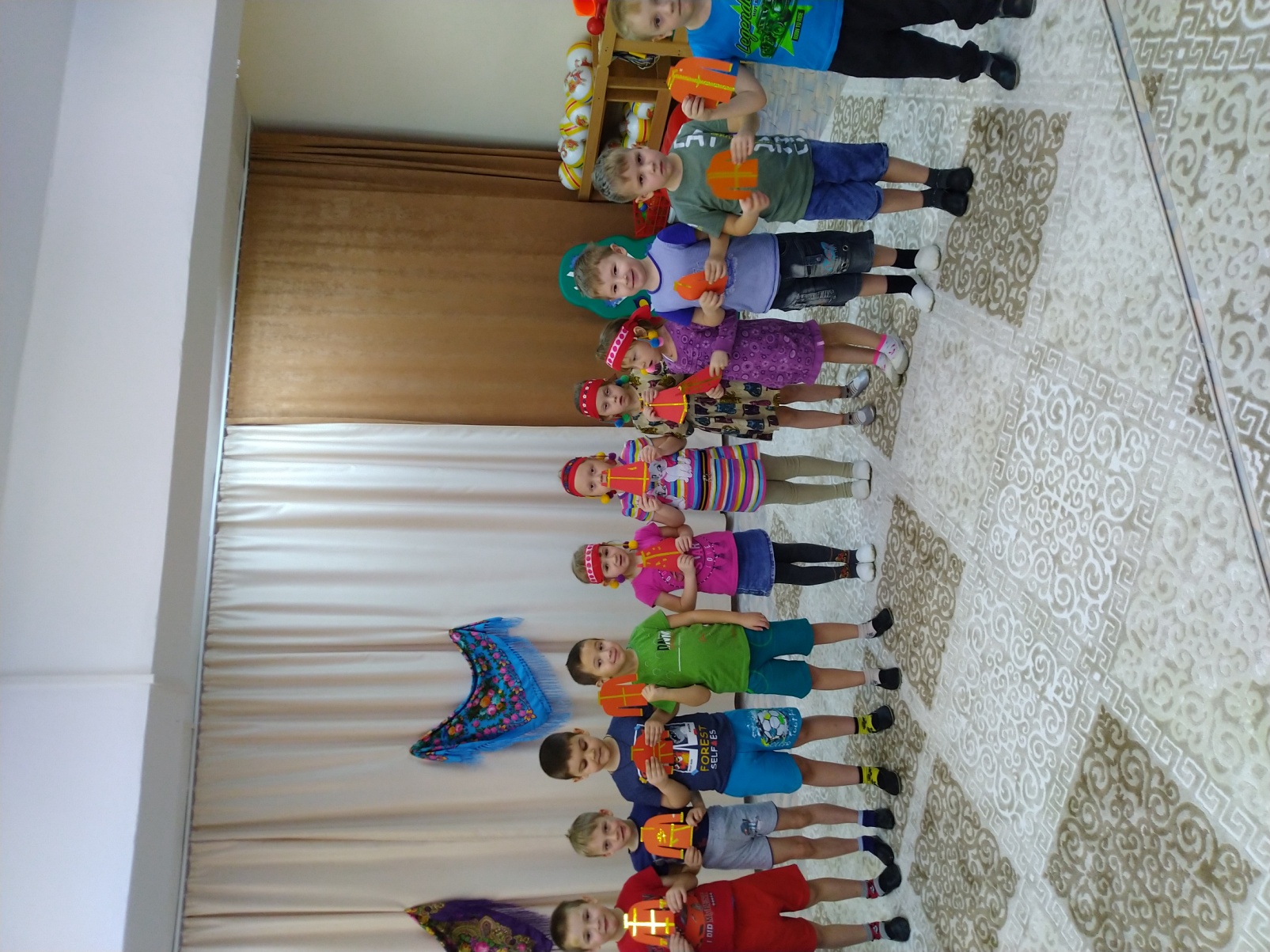 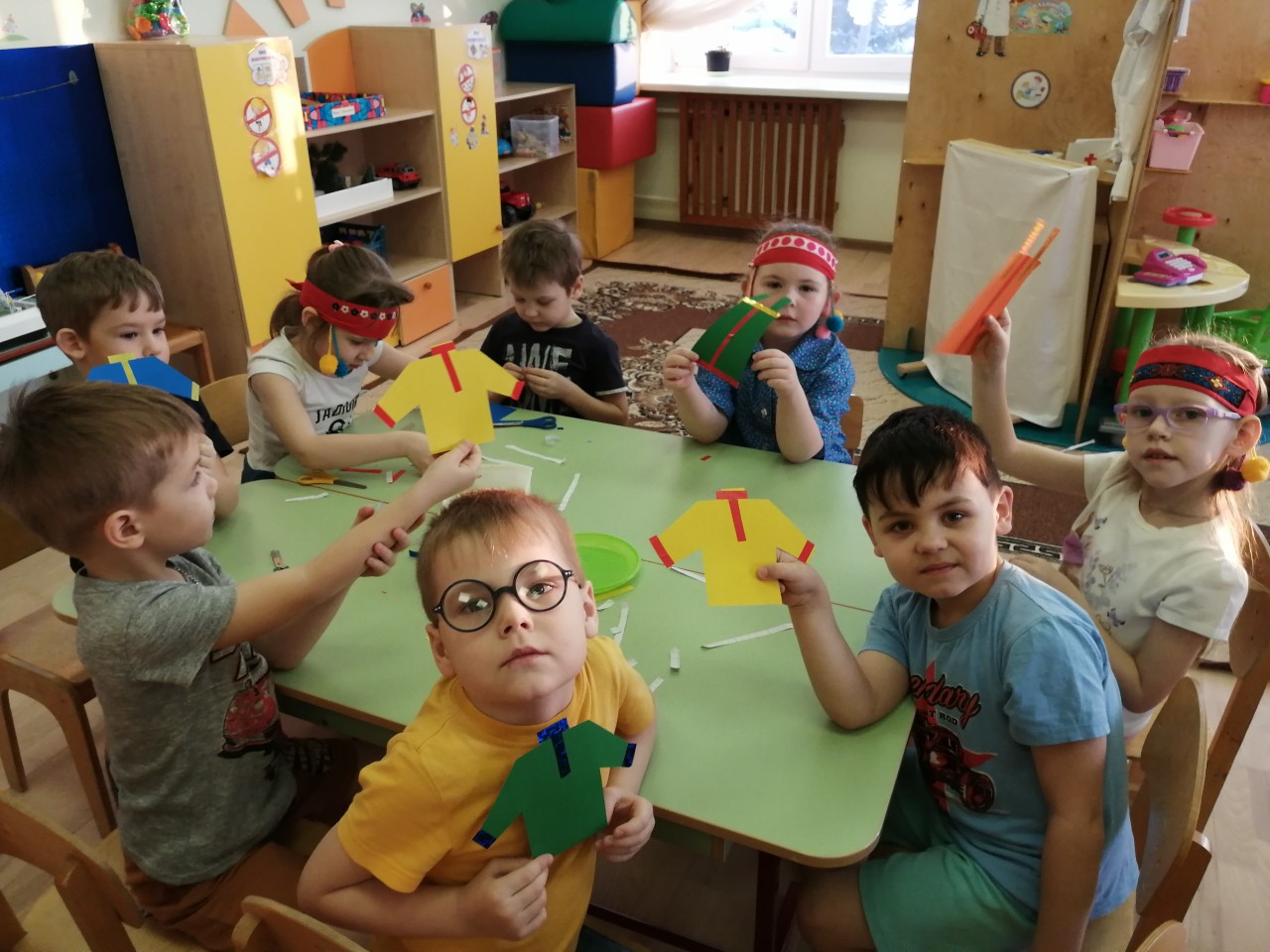 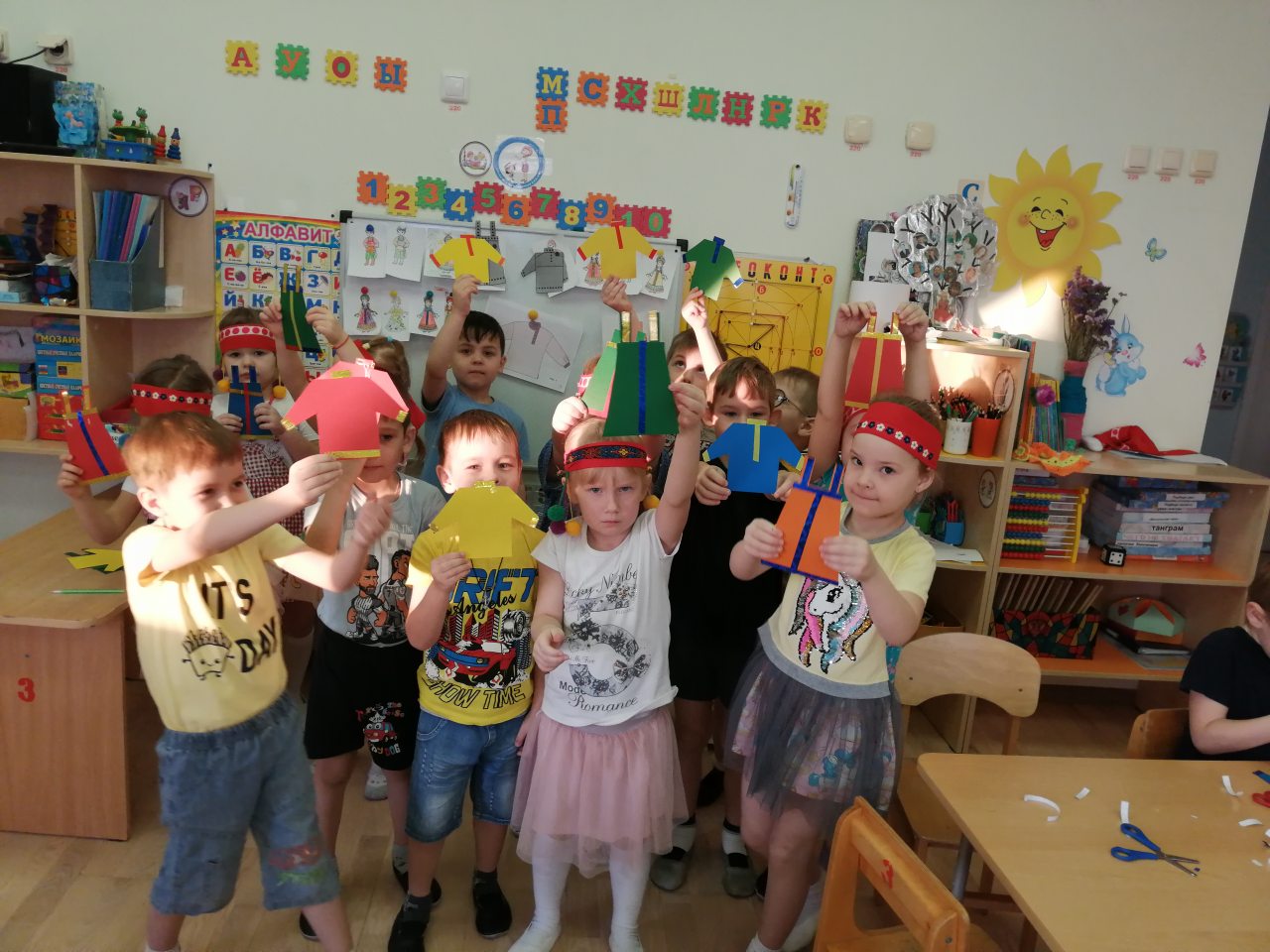 